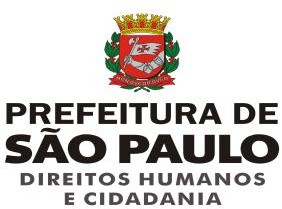 MANUAL DE PRESTAÇÃO DE CONTASSecretaria Municipal de Direitos Humanos e Cidadania (SMDHC)Legislação de baseLEI FEDERAL 13.019 DE 31 DE JULHO DE 2014 DECRETO MUNICIPAL Nº 57.575 DE DEZEMBRO DE 2016PORTARIA 115 SMDHC DE 2016PORTARIA 51 SMDHC DE 2018PORTARIA 86 SMDHC DE 2018SUMÁRIOAPRESENTAÇÃO 	3FUNDAMENTOS LEGAIS 	4ETAPAS DE UMA PARCERIA 	5PRESTAÇÃO DE CONTAS 	7Relatórios e documentos que devem ser apresentados pela OSC 	8Relatórios e pareceres elaborados pela administração pública 	13ANEXOS 	17APRESENTAÇÃOO presente instrumento tem por objetivo padronizar os procedimentos a serem adotados pelas Organizações da Sociedade Civil (OSC) que celebraram, a partir de 2018, parcerias com a Secretaria de Direitos Humanos e Cidadania (SMDHC), sejam elas formalizadas por Termos de Colaboração, de Fomento e de Colaboração, utilizem elas, ou não, verba oriunda do Fundo Municipal dos Direitos da Criança e do Adolescente - FUMCAD.O Marco Regulatório das Organizações da Sociedade Civil (MROSC), consolidado pela Lei Federal nº 13.109/2014, altera a lógica e os mecanismos para o monitoramento e avaliação dessas parcerias, bem como da prestação de contas por partes das OSC. Destacam-se como fundamentos do MROSC: “a gestão pública democrática, a participação social, o fortalecimento da sociedade civil, a transparência na aplicação dos recursos públicos, os princípios da legalidade, da legitimidade, da impessoalidade, da moralidade, da publicidade, da economicidade, da eficiência e da eficácia” (Lei13.019 de 2014, art. 5°). Ou seja, o MROSC pauta-se no entendimento de que as parcerias com as OSC auxiliam no fortalecimento da sociedade civil e de sua participação, sem se deixar de lado os princípios norteadores da Administração Pública.Deste modo, a SMDHC busca propiciar condições adequadas ao pleno exercício das atividades desenvolvidas por parte das OSC parceiras e também por parte da Administração Pública, visando ao melhor empenho dos recursos públicos e à garantia do cumprimento das metas pelas OSC, dentro dos preceitos éticos da Administração Pública.FUNDAMENTOS LEGAISLei Federal nº. 13.019/2014, com a redação que lhe atribuiu a Lei Federal nº 13.204/2015 – Trata do regime jurídico das parcerias voluntárias, envolvendo ou não transferência de recursos financeiros, entre a Administração Pública e as Organizações da Sociedade Civil, em regime de mútua cooperação, para a consecução de finalidade de interesse público.http://www.planalto.gov.br/ccivil_03/_Ato2011-2014/2014/Lei/L13019.htmLei Federal Federal nº 13.204/2015 - Altera a Lei no 13.019, de 31 de julho de 2014, as Leis nos 8.429, de 2 de junho de 1992, e 9.790, de 23 de março de 1999”; altera as Leis nos 8.429, de 2 de junho de 1992, 9.790, de 23 de março de 1999, 9.249, de 26 de dezembro de 1995, 9.532, de 10 de dezembrode 1997, 12.101, de 27 de novembro de 2009, e 8.666, de 21 de junho de 1993; e revoga a Lei no 91,de 28 de agosto de 1935.http://www.planalto.gov.br/ccivil_03/_ato2015-2018/2015/lei/l13204.htmDecreto Municipal nº. 57.575/16 - Dispõe sobre a aplicação, no âmbito da Administração Direta e Indireta do Município, da Lei Federal nº 13.019, de 31 de julho de 2014, alterada pela Lei nº 13.204, de 14 de dezembro de 2015, que estabelece o regime jurídico das parcerias com organizações da sociedade civil.http://legislacao.prefeitura.sp.gov.br/leis/decreto-57575-de-29-de-dezembro-de-2016Portaria 115 SMDHC de 2016 – Estabelece normas para celebração de parcerias que envolvem recursos do FUMCAD com Organizações da Sociedade Civil/Administração Pública, sob forma de Termo de Fomento/Colaboração, ou convênio.http://legislacao.prefeitura.sp.gov.br/leis/portaria-secretaria-municipal-direitos-humanos-e- cidadania-115-de-31-de-agosto-de-2016Portaria 51 SMDHC de 2018, com a redação que lhe atribuiu a Portaria 86 SMDHC de 2018 – Estabelece os procedimentos para prestação de contas dos termos de parcerias nas modalidades termo de colaboração, de fomento e de cooperação, celebrados a partir de janeiro de 2017, entre a Secretaria Municipal de Direitos Humanos e Cidadania (SMDHC) e as Organizações da Sociedade Civil (OSC), nos termos da Lei Federal nº 13.019/14 e do Decreto Municipal nº 57.575/16.http://legislacao.prefeitura.sp.gov.br/leis/portaria-secretaria-municipal-de-direitos-humanos-e- cidadania-smdhc-51-de-23-de-abril-de-2018ETAPAS DE UMA PARCERIAAs parcerias celebradas entre a Administração Pública e as Organizações da Sociedade Civil (OSC) envolvem oito etapas principais, quais sejam:Planejamento;Chamamento;Seleção;Celebração;Execução;Prestação de contas parcial;Monitoramento e avaliação;Prestação de contas final.O planejamento, etapa comum tanto à Administração Pública quanto às Organizações da Sociedade Civil (OSC), é muito importante para auxiliar no alcance da efetividade da parceria. Nesta etapa, os critérios de seleção e os indicadores para acompanhamento das políticas devem ser definidos, bem como o edital de seleção deve ser elaborado.A realização do chamamento público, cuja obrigatoriedade é uma das grandes inovações da Lei Federal nº. 13.019/2014, estabelecerá os critérios e condições para a seleção da Organização da Sociedade Civil (OSC), com o intuito de promover a transparência dos objetivos pretendidos com a parceria.Com base nos parâmetros definidos em edital e nos Planos de Trabalhos apresentados, a Comissão de Seleção, colegiado previamente constituído pela Administração Pública, realizará a seleção das organizações.Após a homologação da seleção, a OSC apresentará os documentos necessários para a celebração do termo de fomento ou de colaboração, que é finalmente redigido, celebrado e publicado.Com a liberação da primeira parcela do recurso à OSC, a execução da parceria inicia-se. O gestor responsável pela parceria, que será, preferencialmente, alguém da área temática relacionadaao objeto da parceria, irá acompanhar a execução por parte da SMDHC. A OSC, por sua vez, deverá atuar com base no Plano de Trabalho acordado, cumprindo as metas estabelecidas para a aferição dos resultados. O recurso será transferido e liberado à OSC de acordo com as parcelas previstas no cronograma de desembolso.A prestação de contas parcial deve ser enviada trimestralmente e semestralmente. Sua análise será feita com base nos documentos e relatórios enviados pela OSC (item XXX), e nos relatórios técnico de visita in loco e de monitoramento e avaliação (item xxx), a serem elaborados pela Administração Pública. Além disso, em caso de cumprimento inadequado de metas e resultados, poderá ser exigida a elaboração do relatório de execução físico-financeira pela OSC (item xxx).O monitoramento da parceria deverá acontecer ao longo de toda sua execução. Através da instauração de uma Comissão de Avaliação e Monitoramento pela Administração Pública, haverá o acompanhamento do desenvolvimento do objeto, que deverá ser realizado com base nos relatórios elaborados pela OSC e pela Administração Pública. Além disso, serão realizadas visitas técnicas à entidade, com freqüência mínima de 6 meses, para verificação da execução in loco. Após o término da execução, será realizada a avaliação final da parceria. Tanto o monitoramento como a avaliação final devem ser compreendidos como mecanismos que garantam o aprimoramento da gestão pública, auxiliando gestores em futuras tomadas de decisão.A prestação de contas final deverá ser apresentada ao término da execução da parceria. São responsáveis por sua análise o gestor da parceria, a Comissão de Avaliação e Monitoramento e o Departamento de Análise de Contas, sendo o gestor a pessoa responsável por aplicar sanções, quando cabíveis, e assumir a responsabilidade pelos fatos que ocorreram durante a execução da parceria.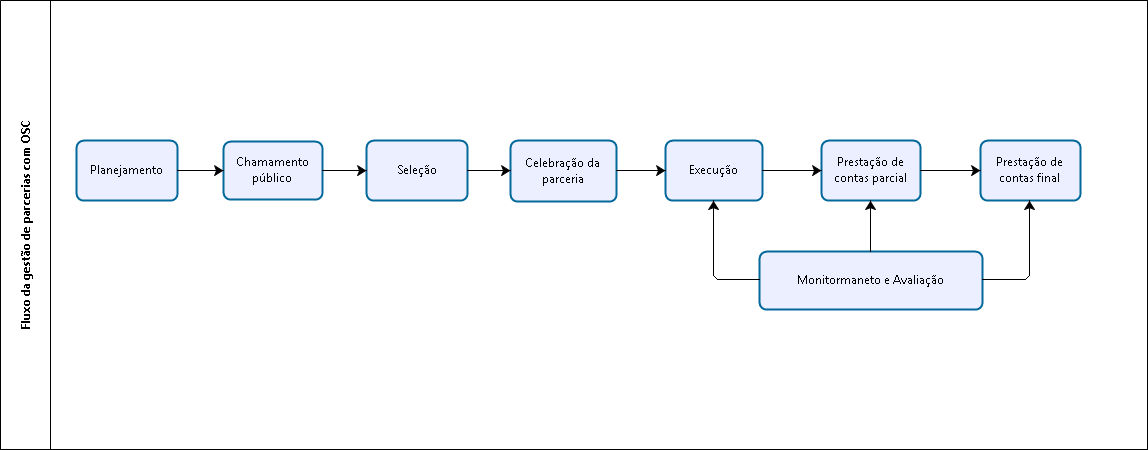 PRESTAÇÃO DE CONTASTrata-se de procedimento com a finalidade de monitorar e avaliar o alcance, pelas OSC, das metas previstas no plano de trabalho. Sendo assim, a prestação de contas dos termos de colaboração e de fomento, seja ela parcial ou final, deve ser elaborada com base nos itens previstos no Plano de Trabalho, tais como: metas, previsão de receitas e despesas, forma de execução de atividades, parâmetros definidos para mensuração das metas, entre outros, sendo o relatório de cumprimento de metas e execução do objeto o principal documento a ser enviado pela OSC.Conforme será especificado a seguir, devem ser considerados na análise da prestação de contas das parcerias tanto os documentos e relatórios entregues pela OSC como os relatórios e pareceres elaborados pela própria Administração Pública.4.1 Relatórios e documentos que devem ser apresentados pela OSCConforme a Portaria SMADS 51 de 2018, que padroniza a elaboração e a entrega de prestação de contas pelas OSC, a prestação de contas consistirá na entrega trimestral, semestral e final dos documentos comprobatórios da execução da parceria. Os documentos deverão ser entregues em versão impressa e protocolada na Divisão de Gestão de Parcerias (DGP), do Departamento de Parcerias da SMDHC. Além disso, deverão ser enviados por correio eletrônico para prestacaodecontassmdhc@prefeitura.sp.gov.br, na mesma data da entrega da versão impressa.Pública;Documentos de entrega trimestralPrazo: em até 15 (quinze) dias após o término do trimestre;Objetivo: para fins de acompanhamento da execução financeira por parte da AdministraçãoDocumentos:ofício  endereçado  a  PMSP/SMDHC/DP,  com  data  atualizada,  relacionando  todos  osdocumentos que estão sendo enviados e assinado pelo presidente da OSC (Anexo A);demonstrativos de conciliação bancária mensal, acompanhados dos respectivos extratos mensais da conta bancária específica da parceria (Anexo 01);demonstrativo consolidado de movimentação financeira trimestral (Anexo 02);demonstrativo de memória de cálculo mensal de rateio de despesas, quando houver (Anexo 03);demonstrativo consolidado de execução de contrapartidas trimestral (Anexo 04); edemonstrativo mensal de despesas com recursos humanos (Anexo 08).Documentos e relatórios de entrega semestralPrazo: em até 30 (trinta) dias após o término do semestre;Objetivo: para fins de análise parcial da prestação de contas e monitoramento por parte Administração Pública;Documentos/relatórios:ofício  endereçado  a  PMSP/SMDHC/DP,  com  data  atualizada,  relacionando  todos  os documentos que estão sendo enviados e assinado pelo presidente da OSC (Anexo A);relatório parcial de cumprimento de metas e execução do objeto (Anexo 05);comprovantes do recolhimento dos encargos sociais e trabalhistas: FGTS (incluindo a guia GPS - GFIP e SEFIP), INSS, IR e PIS, incluindo as guias referentes aos prestadores de serviço – Pessoa Física, conforme o caso; ecópia dos contratos de prestação de serviços (pessoa Física e Jurídica) firmados com recursos da parceria.Documentos e relatórios de entrega no final da parceriaPrazo: em até 60 (sessenta) dias após o término da vigência;Objetivo: para fins de análise de prestação de contas final e de avaliação da parceria por parte Administração Pública;Documentos/relatórios:ofício  endereçado  a  PMSP/SMDHC/DP,  com  data  atualizada,  relacionando  todos  os documentos que estão sendo enviados e assinado pelo presidente da OSC (Anexo A);relatório final de cumprimento de metas e execução do objeto (Anexo 05);comprovante de recolhimento de saldo da conta bancária; edemonstrativo de cálculo de rescisões, quando houver (Anexo 06).Relatório de Execução FinanceiraO Relatório de Execução Financeira (Anexo 07) deverá ser solicitado caso a Administração Pública constate, na análise do processo de prestação de contas semestral e/ou final ou durante o acompanhamento da execução da parceria, o descumprimento de metas e resultados estabelecidos no plano de trabalho (Portaria 51, Art. 2°, § 5°). Nele, a OSC demonstrará o nexo entre as despesas, receitas, incluindo rendimentos, e o cumprimento do objeto da parceria. Se o descumprimento de metas e resultados for parcial, existindo condições de segregar os itens de despesa, deverá ser elaborado um relatório de execução financeira parcial. Este relatório deve ser acompanhado de notas e comprovantes fiscais, incluindo recibos, emitidos em nome da OSC. Os documentos fiscais devem conter data, valor, dados da organização executante da parceria e do fornecedor, indicação do produto ou serviço, com identificação do número e do órgão da parceria. No caso de ações realizadas em rede, os comprovantes fiscais podem ser emitidos em nome da entidade celebrante ou da OSC executante da parceria. O relatório de execução financeira deve ser assinado pelo representante legal e pelo contador da OSC.12Relatórios e pareceres elaborados pela administração públicaA Administração Pública deverá elaborar os seguintes documentos a fim de embasar a análise da prestação de contas das parcerias:Relatório técnico de visita in loco;Relatório técnico de monitoramento e avaliação;Parecer técnico parcial de análise;Parecer técnico conclusivo.Relatório de visita técnica in locoO relatório de visita in loco deverá ser elaborado pelo Departamento de Parcerias da SMDHC, com base nas visitas realizadas trimestralmente, em até 120 dias após o início da execução. Na ocasião das visitas, poderá ser solicitada a demonstração de alcance das metas e os esclarecimentos necessários. Este relatório deverá ser enviado à OSC para conhecimento (Portaria SMDHC 115 de 2016, art. 48, § 2°). Além disso, no caso de parcerias envolvendo recurso do FUMCAD, uma cópia do relatório deverá ser enviada ao CMDCA, em até 5 dias da emissão do documento (Portaria SMDHC 115 de 2016, art. 52).Relatório técnico de monitoramento e avaliaçãoO gestor da parceria também deverá elaborar o relatório de monitoramento e avaliação, com a finalidade de verificar a conformidade do cumprimento do objeto e os resultados obtidos enquanto o objeto estiver em execução da parceria. Esse relatório deverá ser emitido em até 30 dias após o término de cada ano da vigência da parceria, independentemente da entrega da prestação de contas pela parceira (Portaria SMDHC 115 de 2016, art. 51).Enquanto obrigatoriedade, o documento deve conter:descrição sumária das atividades e metas estabelecidas;análise das atividades realizadas, do cumprimento das metas e do impacto do benefício social obtido em razão da execução do objeto até o período, com base nos indicadores estabelecidos e aprovados no plano de trabalho;valores efetivamente transferidos pela administração pública;análise dos documentos comprobatórios das despesas apresentados pela organização da sociedade civil na prestação de contas, quando não for comprovado o alcance das metas e resultados estabelecidos no respectivo termo de colaboração ou de fomento;análise de eventuais auditorias realizadas pelos controles interno e externo, no âmbito da fiscalização preventiva, bem como de suas conclusões e das medidas que tomaram em decorrência dessas auditorias.O Departamento de Parcerias (DP) tem até 5 dias úteis para enviar à OSC o relatório para seu conhecimento ou, em caso de constatação de irregularidades, para notificá-la a se manifestar (Portaria SMDHC 115 de 2016, art. 51, § 3°). Após a notificação, a OSC terá até 15 dias para apresentar manifestação e corrigir as irregularidades ou cumprir as metas em questão. Após o recebimento da manifestação da OSC, o DP terá até 15 dias para analisá-la e, caso a irregularidade seja mantida, solicitar o relatório de execução financeira, o qual deverá ser enviado em até 30 dias da solicitação (Portaria SMDHC 115 de 2016, art. 51, § 6°).O relatório de avaliação e monitoramento será encaminhado à Comissão de Monitoramento e Avaliação, que dará o seu parecer sobre a execução da parceria.Parecer técnico parcial de análiseO parecer técnico parcial de prestação de contas deverá ser elaborado e emitido semestralmente pelo gestor da parceria, em até 30 dias do seu recebimento, com base na análise nos relatórios enviados pela OSC e nos relatórios de visita técnica e de monitoramento e avaliação. O objetivo desse instrumento é avaliar o cumprimento do objeto, bem como o resultado, impacto, benefício, desempenho, grau de satisfação, metas e demais fatores que forem pertinentes ao objeto. Caso o gestor verifique o cumprimento inadequado de uma ou mais metas, deverá solicitar o Relatório de Execução Financeira, que deverá ser enviado em até 15 dias pela OSC, cabendo à Divisão de Análise de Contas a análise deste relatório (Portaria SMDHC 115 de 2016, art. 67, § 3°).O gestor da parceria deverá se manifestar sobre a prestação parcial, concluindo pela:Regularidade da Prestação de Contas - caso haja o cumprimento integral de metas e do objeto, ou caso as justificativas para o descumprimento sejam consideradas suficientes;Regularidade da Prestação de Contas, com ressalvas – em caso de falha formal que não resulte em dano ao erário;Irregularidade da prestação de contas – nos seguintes casos: omissão no dever de prestar contas, descumprimento injustificado dos objetivos ou metas estabelecidos; inexecução total do objeto da parceria; dano ao erário decorrente de ato de gestão ilegítimo ou antieconômico; ou desfalque ou desvio de dinheiro, bens ou valores públicos.Parecer técnico conclusivo (Prestação de Contas Final)Este documento também é elaborado e emitido pelo gestor, com a finalidade de avaliar a execução total do objeto de parceria, bem como os resultados alcançados e seus benefícios; os impactos econômicos ou sociais; o grau de satisfação do público-alvo; a possibilidade de sustentabilidade das ações após a conclusão do objeto pactuado. Assim como no caso do parecer parcial, o parecer final é de responsabilidade do gestor da parceria.Com base no parecer elaborado pelo gestor, o parecer conclusivo é de competência da (o) Secretária (o) do órgão originário da parceria, podendo ser manifestada de três maneiras:Aprovação da Prestação de Contas;Aprovação da Prestação de Contas com ressalvas;Rejeição da prestação de contas e determinação de imediata instauração de tomada de contas especial.A aprovação da prestação de contas com ressalvas ocorre em casos de averiguada impropriedade ou quaisquer outras faltas de natureza formal que não causem dano ao erário.A rejeição da prestação de contas ocorre em todos os casos em que comprovadamente o objeto não for executado, ou quando os recursos forem desviados do foco previsto na parceria, a única possibilidade é apenas um recurso à autoridade competente, com prazo de 10 (dez) dias úteis a contar da notificação.Em caso de prestação de contas aprovada finaliza-se o processo, como a parceria sem nenhum tipo de encargo.RESUMOAs etapas que envolvem uma parceria são: Planejamento; Chamamento; Seleção; Celebração; Execução; Prestação de contas parcial; Monitoramento e avaliação; Prestação de contas final.Para fins de prestação de contas, a OSC parceira deverá enviar documentos trimestralmente, semestralmente e ao final da parceria.Documentos de envio trimestral (em até 15 dias após o término do trimestre):demonstrativos de conciliação bancária mensal, acompanhados dos respectivos extratos da conta bancária;demonstrativo consolidado de movimentação financeira trimestral;demonstrativo de memória de cálculo mensal de rateio de despesas, quando houver;demonstrativo consolidado de execução de contrapartidas trimestral;demonstrativo mensal de despesas com recursos humanos (Anexo 08).Documentos de envio semestral (em até 30 dias após o término do semestre):relatório parcial de cumprimento de metas e execução do objeto;comprovantes do recolhimento dos encargos sociais e trabalhistas;cópia dos contratos de prestação de serviços (pessoa Física e Jurídica) firmados com recursos da parceria.Documentos de envio ao término da parceria (em até 60 dias após o término da vigência):relatório final de cumprimento de metas e execução do objeto;comprovante de recolhimento de saldo da conta bancária;demonstrativo de cálculo de rescisões, quando houver.Documentos elaborados pela Administração Pública, com vistas a embasar a análise da prestação de contas:relatório técnico de visita in loco;relatório técnico de monitoramento e avaliação;parecer técnico parcial de análise;parecer técnico conclusivo.ANEXOSANEXO A - Ofício endereçado a PMSP/SMDHC/DP, relacionando todos os documentos que devem ser enviados.ANEXO 1 - Demonstrativos de conciliação bancária mensal.ANEXO 2 - Demonstrativo consolidado de movimentação financeira trimestral. ANEXO 3 - Demonstrativo de memória de cálculo mensal de rateio de despesas. ANEXO 4 - Demonstrativo consolidado de execução de contrapartidas trimestral. ANEXO 5 - Relatório de cumprimento de metas e execução do objeto.ANEXO 6 - Demonstrativo de cálculo de rescisões.ANEXO 7 – Relatório de execução financeira.ANEXO 8 - Demonstrativo mensal de despesas com recursos humanos.ANEXO APapel timbrado da OSCOFÍCIOPRESTAÇÃO DE CONTAS TRIMESTRALSão Paulo, 	de 	de 20 	Senhor(a)A  (razão  social  da  Organização  da  Sociedade  Civil),  inscrita  no  CNPJ  sob  o  nº 	, com sede nesta capital, por meio do seu representante legal, abaixo assinado, vem apresentar a PRESTAÇÃO DE CONTAS (definir se trimestral, semestral   e/ou   anual),   referente   aos   meses   (relacionar   meses/ano),   do   Projeto 			,	prestado		conforme	Termo	de (Fomento/Colaboração)	nº	 			,	Processo	Administrativo		nº 	,  Processo  de  Prestação  de  Contas  nº,  no   valor   de   R$ 	.Os documentos apresentados são (selecionar apenas aqueles que estão sendo enviados):(	) Demonstrativos de conciliação bancária mensal, acompanhados dos respectivos extratos mensais da conta bancária específica da parceria (de	/   /   a	/ / );(    ) Demonstrativo consolidado de movimentação financeira trimestral (de   /   /   a    /   / ); (   ) Demonstrativo de memória de cálculo mensal de rateio de despesas (de   /   /   a  /   /  ); (    )Demonstrativo consolidado de execução de contrapartidas trimestral (de   /   /  a    /  / ); ( ) Demonstrativo mensal de despesas com recursos humanos (de / / a / / );(	) relatório parcial de cumprimento de metas e execução do objeto;(	) comprovantes do recolhimento dos encargos sociais e trabalhistas; (	) cópia dos contratos de prestação de serviços;(	)relatório final de cumprimento de metas e execução do objeto; (	) comprovante de recolhimento de saldo da conta bancária;( ) demonstrativo de cálculo de rescisões, quando houver.(Assinatura do Representante Legal da OSC)Nome do representante legal Cargo/FunçãoRG/CPFSr(a) (nome do Diretor do Departamento de Parcerias) Departamento de ParceriasNestaANEXO 01Papel timbrado da Entidade Social*O código de verificação se refere às notas fiscais de prestação de serviço e a chave de acesso está presente em notas fiscais de produtos.ANEXO 02DEMONSTRATIVO CONSOLIDADO DE MOVIMENTAÇÃO FINANCEIRA TRIMESTRAL(utilizar papel timbrado da OSC)(poderão ser acrescentadas quantas linhas a OSC julgar necessário)Obs* O valor informado na coluna “Valor do Repasse” deve ser igual aos valores descritos no Cronograma de Repasse. Caso ocorra diferença entre o valor apurado neste demonstrativo e o saldo na Conciliação Bancária da conta específica, a OSC deve anexar as justificativas, como por exemplo, a saída de valores para pagamento de despesas que vencem no mês seguinte.Custos indiretos – De acordo com o §2º, artigo 41, do Decreto Municipal nº 57.575/2016, os custos indiretos poderão incluir, dentre outros, despesas de internet, transporte, aluguel e telefone, bem como remunerações de serviços contábeis, de assessoria jurídica e serviços administrativos.DEMONSTRATIVO DE MEMÓRIA DE CÁLCULO MENSAL DE RATEIO DE DESPESAS(utilizar papel timbrado da OSC)São Paulo, 	de 	de 	_Carimbo e assinatura do Presidente da OSC ou seu Representante legalDEMONSTRATIVO DE EXECUÇÃO DE CONTRAPARTIDAS TRIMESTRAL(deve ser elaborado em papel timbrado da OSC)*Poderão ser anexadas fotos dos bens adquiridos bem como demais informações descritivas que a OSC considerar necessárias para comprovar a execução da contrapartida prevista no Plano de Trabalho.*Caso a contrapartida prevista no Plano de Trabalho inclua Recursos Humanos, observar o recolhimento dos encargos sociais e trabalhistas previstos.São Paulo, 	de 	de 20 	(Carimbo e assinatura do Presidente ou Representante Legal da OSC)ANEXO 05RELATÓRIO DE CUMPRIMENTO DE METAS E EXECUÇÃO DOOBJETOPapel timbrado da Entidade SocialRELATÓRIOANEXOS: Documentos comprobatórios do cumprimento do objeto e dos meios para aferição (exemplos: listas de presença, relatórios fotográficos, relatórios técnicos, etc.)(Esses documentos devem conter título identificando cada anexo, esclarecendo que o título do documento deve ser igual ao citado na coluna de meios de aferição. Isto é importante para facilitar a identificação de cada relatório pelo analista)ANEXO 06DEMONSTRATIVO DE CÁLCULO DE RESCISÕES(utilizar papel timbrado da OSC)Declaro sob as penas da Lei que a OSC fica integralmente responsável pelas obrigações trabalhistas e pelo pagamento posterior dos encargos acima descritos.São Paulo, 	de 	de 20 	Carimbo e assinatura do Presidente da OSC ou seu Representante LegalANEXO 07RELATÓRIO DE EXECUÇÃO FINANCEIRA(utilizar papel timbrado da OSC)*Deverão ser acrescentadas tantas linhas quanto forem necessárias bem como constar todos os itens de despesa pertinentes ao serviço conveniadoDeclaro sob pena de lei que esta Declaração é fiel aos respectivos comprovantes, os quais se encontram à disposição da Prefeitura Municipal de São Paulo e órgãos fiscalizadores.ANEXO 08DEMONSTRATIVO MENSAL DE DESPESAS COM RECURSOS HUMANOS(utilizar papel timbrado da OSC)São Paulo, 	de 	de  	Carimbo e assinatura do Presidente da OSC ou seu Representante legalDOCUMENTOS, RELATÓRIOS E PARECERES QUE EMBASAMA ANÁLISE DA PRESTAÇÃO DE CONTASDOCUMENTOS, RELATÓRIOS E PARECERES QUE EMBASAMA ANÁLISE DA PRESTAÇÃO DE CONTASDe responsabilidade da OSCDe responsabilidade da Administração PúblicaDemonstrativos de conciliação bancária de cada mês, acompanhados dos respectivos extratos mensais;Demonstrativo consolidado de movimentação financeira trimestral;Demonstrativo de memória de cálculo mensal de rateio de despesas;Demonstrativo consolidado de execução de contrapartidas;Demonstrativo mensal de despesas com recursos humanos;Relatórios parciais e final de cumprimento de metas e execução do objeto;Comprovante de recolhimento de saldo da conta bancária;Comprovantes do recolhimento dos encargosRelatório de visita técnica in loco;Relatório técnico de monitoramento e avaliação;Parecer técnico parcial de análise;Parecer técnico conclusivo (Prestação de Contas Final).PRESTAÇÃO DE CONTAS (parceria com 1 ano de execução)PRESTAÇÃO DE CONTAS (parceria com 1 ano de execução)PRESTAÇÃO DE CONTAS (parceria com 1 ano de execução)PRESTAÇÃO DE CONTAS (parceria com 1 ano de execução)PRESTAÇÃO DE CONTAS (parceria com 1 ano de execução)PRESTAÇÃO DE CONTAS (parceria com 1 ano de execução)DOCUMENTOS1° trimestre2° trimestre3° trimestre4° trimestreDOCUMENTOSDocumentos de envio trimestraldemonstrativos de conciliação bancária mensal, acompanhados dos respectivos extratos da conta bancária;demonstrativo consolidado de movimentação financeira trimestral;demonstrativo de memória de cálculo mensal de rateio de despesas, quando houver;demonstrativo consolidado de execução de contrapartidas trimestral;demonstrativo mensal de despesas com recursos humanos.Prazo: em até 15 (quinze) dias após o término do trimestre.demonstrativos de conciliação bancária mensal, acompanhados dos respectivos extratos da conta bancária;demonstrativo consolidado de movimentação financeira trimestral;demonstrativo de memória de cálculo mensal de rateio de despesas, quando houver;demonstrativo consolidado de execução de contrapartidas trimestral;demonstrativo mensal de despesas com recursos humanos.Prazo: em até 15 (quinze) dias após o término do trimestre.demonstrativos	de conciliação bancária mensal, acompanhados dos respectivos extratos da conta bancária;demonstrativo consolidado de movimentação financeira trimestral;demonstrativo	de memória de cálculo mensal de rateio de despesas, quando houver;demonstrativo consolidado de execução de contrapartidas trimestral;demonstrativo mensal de despesas com recursos humanos.Prazo: em até 15 (quinze) dias após o término do trimestre.demonstrativos de conciliação bancária mensal, acompanhados dos respectivos extratos da conta bancária;demonstrativo consolidado de movimentação financeira trimestral;demonstrativo de memória de cálculo mensal de rateio de despesas, quando houver;demonstrativo consolidado de execução de contrapartidas trimestral; edemonstrativo mensal de despesas com recursos humanos.Prazo: em até 15 (quinze) dias após o término do trimestre.Excepcionalmente, no final da parceria,poderão ser entregues em até 60 dias após o término da vigência.DOCUMENTOSDocumentos	de	enviosemestralrelatório	parcial	de cumprimento de metas e execução do objeto;comprovantes do recolhimento dos encargos sociais e trabalhistas; ecópia dos contratos de prestação de serviços (pessoa Física e Jurídica) firmados com recursos da parceria.Prazo: em até 30 dias após o término dosemestre.comprovantes do recolhimento dos encargos sociais e trabalhistas;cópia dos contratos de prestação de serviços (pessoa Física e Jurídica) firmados com recursos da parceria.Prazo: em até 30 (trinta) dias após o término do semestre.Excepcionalmente, no final da parceria, em até 60 dias após o término da vigência.DOCUMENTOSDocumentos	deenvio  no  final darelatório final de cumprimento de metas e execução do objeto;comprovante de recolhimento de saldo da conta bancária;demonstrativo de cálculo de rescisões, quando houver.Prazo: em até 60 dias após o término da vigência.DOCUMENTOSRelatório de execução financeiraRelatório de execução financeiraRelatório de execução financeiraRelatório de execução financeiraRelatório de execução financeiraPERÍODO 	/ 	/ 	a 	/ 	/ 	_NOME DA OSCNº DO TERMOVIGÊNCIANº DO PROCESSO SEIADMINISTRATIVONº DO PROCESSO SEI DE PRESTAÇÃO DECONTASNÚMERO DA CONTADataCódigo da Operação BancáriaNº Nota FiscalCódigo de Verificação / Chave de AcessoIdentificação do FavorecidoCategoria de DespesaCrédito/ DébitoSaldoSaldo InicialSaldo InicialSaldo InicialSaldo InicialSaldo InicialSaldo InicialSaldo InicialSaldo disponívelSaldo disponívelSaldo disponívelSaldo disponívelSaldo disponívelSaldo disponívelSaldo disponívelNome do Responsável Legal da OSCNúmero do RGNúmero do CPFAssinaturaNome do Contador ResponsávelNº do CRCNúmero do CPFAssinaturaPERÍODOMês/ano – InícioMês/ano – FimNOME DA OSCNº DO TERMOVIGÊNCIANº DO PROCESSO SEI ADMINISTRATIVONº DO PROCESSO SEI DE PRESTAÇÃODE CONTASNÚMERO DA CONTACategoriasCategoriasValor previsto no Plano de trabalhoValores glosados de meses anterioresSaldo DisponívelDespesas Mês 1Despesas Mês 2Despesas Mês 3TOTALDESPESASSaldo apurado(de acordo com o Plano de Trabalho)(de acordo com o Plano de Trabalho)(A)(B)(C = A+B)(D)(E)(F)(G=D+E+F)(H=D-G)Despesas OperacionaisI – Recursos HumanosDespesas OperacionaisII - MateriaisDespesas OperacionaisIII - AdministrativasDespesas GeraisIV - Serviços de TerceirosDespesas GeraisV - Outras DespesasImobilizadoVII - ImobilizadoCustos IndiretosRendimentos financeirosTOTALTOTALMÊS 01MÊS 01MÊS 01MÊS 01MÊS 01MÊS 01CategoriasCategoriasValor previstoValor remanejado para outra categoria (SAÍDA)Valor remanejado de outra categoria (ENTRADA)Saldo a transportar para o próximo mês(de acordo com o Plano de Trabalho)(de acordo com o Plano de Trabalho)Valor previstoValor remanejado para outra categoria (SAÍDA)Valor remanejado de outra categoria (ENTRADA)Saldo a transportar para o próximo mêsDespesas OperacionaisI - PessoalDespesas OperacionaisII - MateriaisDespesas OperacionaisIII - AdministrativasDespesas GeraisIV - Serviços de TerceirosDespesas GeraisV - Outras DespesasImobilizadoVI - ImobilizadoCustos IndiretosTOTALMÊS 02MÊS 02MÊS 02MÊS 02MÊS 02MÊS 02CategoriasCategoriasValor previstoValor remanejado para outra categoria (SAÍDA)Valor remanejado de outra categoria (ENTRADA)Saldo a transportar para o próximo mês(de acordo com o Plano de Trabalho)(de acordo com o Plano de Trabalho)Valor previstoValor remanejado para outra categoria (SAÍDA)Valor remanejado de outra categoria (ENTRADA)Saldo a transportar para o próximo mêsDespesas OperacionaisI - PessoalDespesas OperacionaisII - MateriaisDespesas OperacionaisIII - AdministrativasDespesas GeraisIV - Serviços de TerceirosDespesas GeraisV - Outras DespesasImobilizadoVI - ImobilizadoCustos IndiretosTOTALMÊS 03MÊS 03MÊS 03MÊS 03MÊS 03MÊS 03CategoriasCategoriasValor previstoValor remanejado para outra categoria (SAÍDA)Valor remanejado de outra categoria (ENTRADA)Saldo a transportar para o próximo mês(de acordo com o Plano de Trabalho)(de acordo com o Plano de Trabalho)Valor previstoValor remanejado para outra categoria (SAÍDA)Valor remanejado de outra categoria (ENTRADA)Saldo a transportar para o próximo mêsDespesas OperacionaisI - PessoalDespesas OperacionaisII - MateriaisDespesas OperacionaisIII - AdministrativasDespesas GeraisIV - Serviços de TerceirosDespesas GeraisV - Outras DespesasImobilizadoVI - ImobilizadoCustos IndiretosTOTALJUSTIFICATIVAS PARA REMANEJAMENTOSJUSTIFICATIVAS PARA REMANEJAMENTOSJUSTIFICATIVAS PARA REMANEJAMENTOSMês dereferênciaCategoria deDespesaJustificativa(poderão ser anexadas as informações que a OSC considerar necessárias)Nome do Responsável Legal da OSCNúmero do RGNúmero do CPFAssinaturaNome do Contador ResponsávelNº do CRCNúmero do CPFAssinaturaNOME DA OSCNº DO TERMOVIGÊNCIANº PROCESSO SEIADMINISTRATIVONº PROCESSO SEI DE PRESTAÇÃO DECONTASDatanº do Doc.FiscalFornecedorItem (de acordo com o Planode Trabalho)ValorTotalValorRateadoNOME DA OSCNº DO TERMOVIGÊNCIANº PROCESSO SEIADMINISTRATIVONº PROCESSO SEI DE PRESTAÇÃO DECONTASCONTRAPARTIDA DE BENS*CONTRAPARTIDA DE BENS*CONTRAPARTIDA DE BENS*CONTRAPARTIDA DE BENS*CONTRAPARTIDA DE BENS*CONTRAPARTIDA DE BENS*CONTRAPARTIDA DE BENS*DataItem (previsto no Plano de Trabalho)Nº Nota FiscalChave de acesso da NFQuantidadeValor UnitárioValor totalCONTRAPARTIDA DE SERVIÇOS*CONTRAPARTIDA DE SERVIÇOS*CONTRAPARTIDA DE SERVIÇOS*CONTRAPARTIDA DE SERVIÇOS*CONTRAPARTIDA DE SERVIÇOS*CONTRAPARTIDA DE SERVIÇOS*CONTRAPARTIDA DE SERVIÇOS*DataItem (previsto no Plano de Trabalho)Nº Nota FiscalCódigo de verificação daNF*QuantidadeValor UnitárioValor totalP.A nº:P.A nº:Secretaria/Órgão Gestor:Secretaria/Órgão Gestor:OSC:OSC:OSC:OSC:Título do Projeto/Atividade/Serviço:Título do Projeto/Atividade/Serviço:Título do Projeto/Atividade/Serviço:Título do Projeto/Atividade/Serviço:Instrumento:Termo de ColaboraçãoTermo de ColaboraçãoNúmero:Instrumento:Termo de FomentoTermo de FomentoNúmero:Período de vigência da parceria:Período de vigência da parceria:Período de vigência da parceria:Período de vigência da parceria:Período de aplicação da prestação de contas:Período de aplicação da prestação de contas:Período de aplicação da prestação de contas:Período de aplicação da prestação de contas:Valor repassado no período:Valor repassado no período:Valor repassado no período:Valor repassado no período:Alcance dentro do período de aplicação da Prestação de ContasAlcance dentro do período de aplicação da Prestação de ContasAlcance dentro do período de aplicação da Prestação de ContasNºDescrição da meta (Objetivo Específico)(copiar cada meta apresentada no Plano de Trabalho)Cumprimento da meta(citar a quantidade ou percentual realizada no período, conforme previsto no Plano de Trabalho)Meios para aferição(citar os meios de aferição contidos na prestação de contas para comprovação do cumprimento da meta realizada, os quais devem ser anexados neste relatório. Nos meios de aferição, buscar especificar os dados mensalmente, sempre que possível)Emissão:Data:Assinatura/carimbo do Responsável Legal da OSCCPF:NOME DA OSCNº DO TERMOVIGÊNCIANº PROCESSO SEIADMINISTRATIVONº PROCESSO SEI DE PRESTAÇÃO DECONTASNÚMERO DA CONTADEMONSTRAÇÃO DE VALORES DE RESCISÕES APÓS O TÉRMINO DA PARCERIADEMONSTRAÇÃO DE VALORES DE RESCISÕES APÓS O TÉRMINO DA PARCERIADEMONSTRAÇÃO DE VALORES DE RESCISÕES APÓS O TÉRMINO DA PARCERIATotalPrevistoTotalAplicadoTotal ProvisionadoNome do Funcioná rioData de Admiss ão na OSCTempo Trabalha do no Projeto13º salário proporcio nalEncargos 13º salário proporcionalFérias proporcion aisIndenizaç ãoValor total a ser provision adoNOME DA OSCNº DO TERMOVIGÊNCIANº DO PROCESSO SEI ADMINISTRATIVONº DO PROCESSO SEI DE PRESTAÇÃO DE CONTASNÚMERO DA CONTARECEITASRECEITASRECEITASRECEITASIdentificação do RepassePeríodo de ReferênciaValor PrevistoValor Repassado1º Repasse2º Repasse3º Repasse4º RepasseRendimentos Financeiros no períodoRendimentos Financeiros no períodoRendimentos Financeiros no períodoOutras receitas (identificar)Outras receitas (identificar)Outras receitas (identificar)TOTALTOTALTOTALDESPESASDESPESASDESPESASDESPESASDESPESASDESPESASCategoria de DespesaItem de Despesa* (conforme Previsto no Plano de Trabalho)Meta(s) relacionada(s)Comprovação da DespesaComprovação da DespesaValor ExecutadoCategoria de DespesaItem de Despesa* (conforme Previsto no Plano de Trabalho)Meta(s) relacionada(s)Descrição (ex: Nota fiscal, recibo)Nº do DocumentoValor ExecutadoCategoria de DespesaNome do Responsável Legal da OSCNúmero do RGNúmero do CPFAssinaturaNome do Contador ResponsávelNº do CRCNúmero do CPFAssinaturaNOME DA OSCNº DO TERMOVIGÊNCIANº PROCESSO SEI ADMINISTRATIVONº PROCESSO SEI DE PRESTAÇÃO DECONTASCategoriaCódigo da Operação Bancária(conforme extrato bancário do mês de referência)Valor previsto no Plano de TrabalhoValor AplicadoValor Executado13º SalárioFériasIndenizaçõesEncargosTOTALNome do FuncionárioTipo de vínculo empregatícioValor previsto no Plano de TrabalhoSalário BrutoBENEFÍCIOS(VT, VR, VA,Assistência Médica, entre outros)Encargos Sociais(INSS, IR, PIS, FGTS,entre outros)Dissídio Coletivo(se houver)Salário Líquido